Encadrement, formation et évaluation des JOFF en : 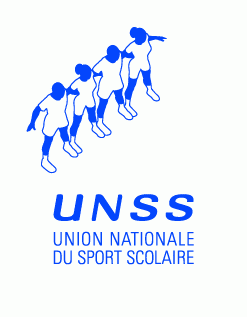 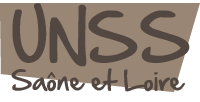 Modalités de formation et d’évaluation pour l’attribution du niveau District et Départemental→ Formation interne dans chaque établissement pour préparer au jugement lors du championnat départemental.→ Evaluation au Championnat DépartementalCombien de JOFF ?→ 2 élèves jury coup de chapeau par chorégraphie→ 1 élève jury artistique par chorégraphieEncadrement des JOFF en compétition